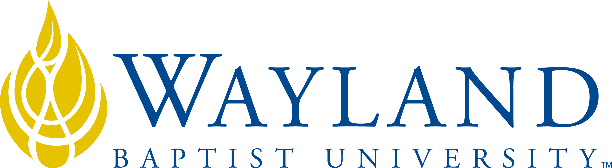 Virtual CampusSchool of Business2. UNIVERSITY MISSION STATEMENTWayland Baptist University exists to educate students in an academically challenging, learning-focused and distinctively Christian environment for professional success, and service to God and humankind.3. COURSE NUMBER & NAME: MGMT 6301- VC01, Theoretical Foundations of Management 4. TERM: Winter, 20195. INSTRUCTOR: Dr. Jan Jones6. CONTACT INFORMATION:Office phone: 270-227-9445WBU Email: jonesj@wbu.eduCell phone: 270-227-94457. OFFICE HOURS, BUILDING & LOCATION:      Monday – Friday: 10:00 a.m. – 4:00 p.m. (Central)8. COURSE MEETING TIME & LOCATION:Virtual Campus9. CATALOG DESCRIPTION: Development of management theory and other seminal interdisciplinary research related to current management issues/problems. 10. PREREQUISITE:None11. REQUIRED TEXTBOOK AND RESOURCE MATERIAL: 12. OPTIONAL MATERIALSEven though this is listed as “optional”, you really need to purchase this as you will need it throughout your program.  American Psychological Association. (2010). Publication manual of the American Psychological Association 6th ed. Washington, D. C. Author. 
ISBN: 9781433805615 13. COURSE OUTCOMES AND COMPETENCIES:Analyze and synthesize theories as they apply to management.Evaluate the influence of environmental factors in the development of management theories.Formulate appropriate application of management theories in the context of current management issues/problems.Integrate course concepts relative to the Christian Worldview.14. ATTENDANCE REQUIREMENTS:As stated in the Wayland Catalog, students enrolled at one of the University’s external campuses should make every effort to attend all class meetings. All absences must be explained to the instructor, who will then determine whether the omitted work may be made up. When a student reaches that number of absences considered by the instructor to be excessive, the instructor will so advise the student and file an unsatisfactory progress report with the campus executive director. Any student who misses 25 percent or more of the regularly scheduled class meetings may receive a grade of F in the course. Additional attendance policies for each course, as defined by the instructor in the course syllabus, are considered a part of the University’s attendance policy.15. STATEMENT ON PLAGIARISM & ACADEMIC DISHONESTY:Wayland Baptist University observes a zero tolerance policy regarding academic dishonesty. Per university policy as described in the academic catalog, all cases of academic dishonesty will be reported and second offenses will result in suspension from the university.16. DISABILITY STATEMENT:In compliance with the Americans with Disabilities Act of 1990 (ADA), it is the policy of Wayland Baptist University that no otherwise qualified person with a disability be excluded from participation in, be denied the benefits of, or be subject to discrimination under any educational program or activity in the university. The Coordinator of Counseling Services serves as the coordinator of students with a disability and should be contacted concerning accommodation requests at (806) 291-3765. Documentation of a disability must accompany any request for accommodations.17. COURSE REQUIREMENTS and GRADING CRITERIA:Requirements:Discussion Board  - 800 pointsResearch Paper  - 200 pointsApplied Project Related Assignments – 100 pointsChristian Worldview Assignment – 100 points17.1 Include Grade Appeal Statement: “Students shall have protection through orderly procedures against prejudices or capricious academic evaluation. A student who believes that he or she has not been held to realistic academic standards, just evaluation procedures, or appropriate grading, may appeal the final grade given in the course by using the student grade appeal process described in the Academic Catalog. Appeals  may  not  be  made  for  advanced  placement  examinations  or  course bypass examinations. Appeals are limited to the final course grade, which may be upheld, raised, or lowered at any stage of the appeal process. Any recommendation to lower a course grade must be submitted through the Vice President of Academic Affairs/Faculty Assembly Grade Appeals Committee for review and approval. The Faculty Assembly Grade Appeals Committee may instruct that the course grade be upheld, raised, or lowered to a more proper evaluation.”18. TENTATIVE SCHEDULEWeek 1:Discussion Board IntroductionsReadings:  Chapters 1 - 2Discussion Board – Forum 1 – Original PostWeek 2:Discussion Board – Forum 1 – Peer ResponsesReadings:  Chapters 1 - 2Week 3:Discussion Board – Forum 2 – Original PostReadings: Chapters 3 - 6Week 4:Discussion Board – Forum 2 – Peer ResponsesReadings:  Chapters 3 - 6Week 5:Discussion Board – Forum 3 – Original PostReadings:  Chapters 7 - 12Week 6:Discussion Board – Forum 3 – Peer ResponsesReadings:  Chapters 7 - 12Week 7:Discussion Board – Forum 4 – Original PostReadings:  Chapters 13 - 23Christian Worldview AssignmentWeek 8:Discussion Board – Forum 4 Peer ResponsesReadings:  Chapters 13 - 23Applied Project – Introduction AssignmentWeek 9:Applied Project – Annotated BibliographyWeek 10:Applied Project – Annotated BibliographyWeek 11:Research Paper19. ADDITIONAL INFORMATIONYour textbook is in electronic form and is available right here in Blackboard in this course room – NOW!.The cost of the text will be added to your student account balance.  It is significantly less than a printed version.With this electronic textbook, you are able to start reading right at the first day of class. Note: instructors can access analytics to see your reading progress through the book.   Other actions include:highlightingmaking notes and sharing notesflashcards and bookmarksreading offlineShort Video for How to Use the eTextbook and all featuresIf you have courseware that includes coded content follow these instructions to access the materials:Video for Accessing coded courseware contentIf you purchase a hard copy textbook or access code from any source (bookstore, Amazon, etc.)You want to Opt Out – or stop payment on and use of this etextbookBOOKAUTHOREDYEARPUBLISHERISBN#UPDATEDThe Evolution of Management ThoughtWren7th2018Wiley & Sons9781-11940-02713/22/18